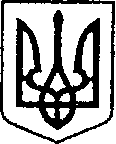  У К Р А Ї Н А            ЧЕРНІГІВСЬКА ОБЛАСТЬ                     Н І Ж И Н С Ь К А    М І С Ь К А    Р А Д А  16 сесія VIII скликанняР І Ш Е Н Н Явід 23 листопада 2021 р.	        м. Ніжин	                             № 15-16/2021Відповідно до статей 25, 26, 42, 59, 60, 73 Закону України «Про місцеве самоврядування в Україні», Закону України «Про оренду державного та комунального майна» від 03 жовтня 2019 року №157-XI, Порядку передачі в оренду державного та комунального майна, затвердженого постановою Кабінету Міністрів України від 03 червня 2020р. №483 «Деякі питання оренди державного та комунального майна», Регламентy Ніжинської міської ради Чернігівської області, затвердженого рішенням Ніжинської міської ради від       27 листопада 2020 року №3-2/2020 (зі змінами), враховуючи заяву фізичної особи-підприємця Євтуха Сергія Григоровича від 18.10.2021р., міська рада вирішила:1. Припинити договір оренди нерухомого майна, що належить до комунальної власності територіальної громади міста Ніжина № 15 від 16 квітня 2018 року укладеного з фізичною особою-підприємцем Євтухом Сергієм Григоровичем на нежитлове приміщення, загальною площею 4,5 кв. м., за адресою: місто Ніжин, вулиця  Овдіївська, будинок 5, у зв’язку з заявою орендаря.2. Управлінню комунального майна та земельних відносин Ніжинської міської ради Чернігівської області та комунальному підприємству «Оренда комунального майна» Ніжинської міської ради Чернігівської області вжити заходів щодо реалізації цього рішення згідно Закону України «Про оренду державного та комунального майна» від 03 жовтня 2019 року №157-XI, Порядку передачі в оренду державного та комунального майна, затвердженого постановою Кабінету Міністрів України від 03 червня 2020р. №483 «Деякі питання оренди державного та комунального майна».3. Начальнику відділу комунального майна управління комунального майна та земельних відносин Ніжинської міської ради Федчун Н.О., забезпечити оприлюднення даного рішення на офіційному сайті Ніжинської міської ради протягом п’яти робочих днів після його прийняття.4. Організацію виконання даного рішення покласти на першого заступника міського голови з питань діяльності виконавчих органів ради Вовченка Ф. І., начальника управління комунального майна та земельних відносин Ніжинської міської ради Чернігівської області Онокало І.А., та  директора комунального підприємства «Оренда комунального майна» Ніжинської міської ради Чернігівської області Шумейко О.М.5. Контроль за виконанням даного рішення покласти на постійну комісію міської ради з питань житлово-комунального господарства, комунальної власності, транспорту і зв’язку та енергозбереження (голова комісії – Дегтяренко В.М.).Міський голова						                Олександр КОДОЛАПро припинення договору оренди нерухомого майна, що належить до комунальної власності територіальної громади міста Ніжина № 15 від                    16 квітня 2018 року укладеного з фізичною особою-підприємцем Євтухом Сергієм ГригоровичемВізують:Начальник управління комунального майната земельних відносин Ніжинської міської ради                              Ірина ОНОКАЛОПерший заступник міського голови з питань діяльності виконавчих органів ради                            Федір ВОВЧЕНКОСекретар Ніжинської міської ради                               Юрій ХОМЕНКОДиректор комунального підприємства«Оренда комунального майна»                           Оксана ШУМЕЙКОНачальник відділу юридично-кадрового забезпечення апарату виконавчого комітету Ніжинської міської ради                                 В’ячеслав ЛЕГАГоловний спеціаліст-юрист відділу бухгалтерського обліку, звітності та правового забезпечення управління комунального майна та земельних відносин Ніжинської міської ради                           Сергій САВЧЕНКОГолова постійної комісії міської ради з питань житлово-комунального господарства, комунальної власності, транспорту і зв’язку та енергозбереження                   Вячеслав ДЕГТЯРЕНКОГолова постійної комісії міської ради з питаньрегламенту, законності, охорони прав і свобод громадян, запобігання корупції, адміністративно-територіального устрою, депутатської діяльності та етики                            Валерій САЛОГУБ